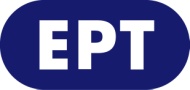 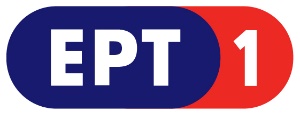 Παρασκευή 18 Σεπτεμβρίου 2020Τροποποιήσεις προγράμματος ΕΡΤ1ΣΑΒΒΑΤΟ 19 ΣΕΠΤΕΜΒΡΙΟΥ 2020 ........................................................................................................05.30  ΩΡΑ ΘΕΣΣΑΛΟΝΙΚΗΣ  W           με τον Κώστα Λασκαράτο και τον Γιάννη ΣκάλκοΑρχισυνταξία: Χαρά ΨαθάΤο πρόγραμμα ισχύει ως έχει μέχρι τις 18.00, οπότε τροποποιείται ως εξής:18.00 ΕΙΔΗΣΕΙΣ/Δελτίο στη Νοηματική W18.15 ΑΥΤΟΣ ΚΑΙ Ο ΑΛΛΟΣ (Ε)  WΚαλεσμένος ο Φίλιππος ΠλιάτσικαςΠού πάνε οι μεγάλες αγάπες και ποιος έχει λόγο στην αγάπη; Ο Φίλιππος Πλιάτσικας έρχεται στην εκπομπή «Αυτός και ο άλλος» με τους Θοδωρή Βαμβακάρη και Τάκη Γιαννούτσο, και δίνει απαντήσεις σε ερωτήματα που απασχόλησαν πολλές γενιές.Ο δημοφιλής τραγουδοποιός και δημιουργός κάποιων από τις μεγαλύτερες επιτυχίες των Πυξ Λαξ, μιλά για τον πολιτισμό, τις συναυλίες μετά την εμφάνιση του κορονοϊού και τον καινούργιο δίσκο του «Καραντίνα Songs», που γράφτηκε την περίοδο του εγκλεισμού, ενώ θυμάται και το ξεκίνημα της φιλίας του με τον Μπάμπη Στόκα από τότε που και οι δύο μεγάλωναν στο Μενίδι.Ακόμη, περιγράφει τις ιστορίες που κρύβονται πίσω από κάποιες από τις μεγαλύτερες επιτυχίες του συγκροτήματος, εξηγεί τους λόγους της διάλυσης αλλά και της επανένωσής του, αποκαλύπτει ποιο τραγούδι του αρνήθηκε να πει ο Βασίλης Καρράς, μιλάει για τη σχέση του με την 16χρονη κόρη του, γελάει με τα «ανέκδοτα» για τους Πυξ Λαξ, απαντά στους haters και χωρίς δισταγμό δηλώνει ότι η φράση που απεχθάνεται είναι… «η τελευταία συναυλία των Πυξ Λαξ».19.00 HELEXPO ΦΟΡΟΥΜ ΘΕΣΣΑΛΟΝΙΚΗ  W ΟΜΙΛΙΑ ΤΟΥ ΑΡΧΗΓΟΥ ΤΗΣ ΑΞΙΩΜΑΤΙΚΗΣ ΑΝΤΙΠΟΛΙΤΕΥΣΗΣ ΑΛΕΞΗ ΤΣΙΠΡΑ Απευθείας μετάδοση20.00 Η ΜΗΧΑΝΗ ΤΟΥ ΧΡΟΝΟΥ (Ε)  W«Μίμης Φωτόπουλος» Στον μεγάλο κωμικό, που σκόρπισε το γέλιο, αλλά η ζωή του είχε δοκιμασίες, πικρίες και έντονες συγκινήσεις είναι αφιερωμένη η Μηχανή του Χρόνου. Η έρευνα φωτίζει άγνωστες πλευρές από την πρώτη περίοδο της ζωής του, όταν ορφανός από πατέρα μεγάλωσε με τη μητέρα και τον αδερφό του στα Εξάρχεια. Εκεί, ο Φωτόπουλος έκανε τα πρώτα του καλλιτεχνικά βήματα στήνοντας με τους φίλους του μπερντέ στην αυλή του σπιτιού του, όπου  έπαιζαν, Καραγκιόζη. Παρά τη φτώχεια της οικογένειας, ο Φωτόπουλος μαθαίνει γαλλικά και βιολί ενώ ξοδεύει το χαρτζιλίκι του σε λογοτεχνικά βιβλία. Στα δύσκολα χρόνια της κατοχής οργανώνεται στις τάξεις του ΕΑΜ.Στα Δεκεμβριανά το 1945,  συλλαμβάνεται και εξορίζεται στο στρατόπεδο της Ελ Ντάμπα στην Αφρική. Η επιστροφή στην πατρίδα τον φέρνει και πάλι στο θεατρικό σανίδι. Καθιερώνεται μέσα από μια ατάκα που γίνεται σλόγκαν. "Θα κάααθεσαι", είπε και το άστρο του έλαμψε. Τη δεκαετία του '50, είναι ένας από τους πιο δημοφιλείς ηθοποιούς -ο πρώτος που υπογράφει συμβόλαιο αποκλειστικής συνεργασίας με τη Φίνος Φιλμ.  Ολοκληρωμένος καλλιτέχνης, γράφει ποίηση, θεατρικά έργα και πεζά, ενώ ζωγραφίζει με μια δική του τεχνική κολλάζ γραμματοσήμων.Στην εκπομπή μιλούν οι κόρες του Άννα και Μαρία Φωτοπούλου, ο Δημήτρης Καλλιβωκάς, η Σούλη Σαμπάχ, ο δημοσιογράφος Σταμάτης Φιλιππούλης, ο κριτικός θεάτρου, Κώστας Γεωργουσόπουλος, ο ιστορικός κινηματογράφου Γιάννης Σολδάτος, η σκηνοθέτις Νανά Νικολάου, ο εγγονός του, Κωνσταντίνος Θεοφίλου, ο Γιάννης Μαραγκουδάκης, εξόριστος στην Ελ Ντάμπα μαζί με τον Φωτόπουλο, ενώ παρουσιάζεται πλούσιο αρχειακό υλικό από συνεντεύξεις του Μίμη Φωτόπουλου. 21.00 ΚΕΝΤΡΙΚΟ ΔΕΛΤΙΟ ΕΙΔΗΣΕΩΝ+ΑΘΛΗΤΙΚΑ+ΚΑΙΡΟΣ W............................................................................................................ΚΥΡΙΑΚΗ 20 ΣΕΠΤΕΜΒΡΙΟΥ 2020........................................................................................................05.30  ΩΡΑ ΘΕΣΣΑΛΟΝΙΚΗΣ  W      Με τον Κώστα Λασκαράτο και τον Γιάννη ΣκάλκοΑρχισυνταξία: Χαρά Ψαθά10.10 ΤΑΞΙΔΕΥΟΝΤΑΣ ΜΕ ΤΗ ΜΑΓΙΑ (Ε)  W«Ουζμπεκιστάν: στο δρόμο του μεταξιού» Α' & Β' Μέρος"12.00 ΕΙΔΗΣΕΙΣ+ΑΘΛΗΤΙΚΑ+ΚΑΙΡΟΣ  W13.00 HELEXPO ΦΟΡΟΥΜ ΘΕΣΣΑΛΟΝΙΚΗ  WΣΥΝΕΝΤΕΥΞΗ ΤΥΠΟΥ ΤΟΥ ΑΡΧΗΓΟΥ ΤΗΣ ΑΞΙΩΜΑΤΙΚΗΣ ΑΝΤΙΠΟΛΙΤΕΥΣΗΣ ΑΛΕΞΗ ΤΣΙΠΡΑ Απευθείας μετάδοση15.00 ΕΙΔΗΣΕΙΣ+ΑΘΛΗΤΙΚΑ+ΚΑΙΡΟΣ  W16.00 ΠΡΟΣΩΠΙΚΑ (Ε)  W«Είμαι αητός χωρίς φτερά» Αφιέρωμα στην Ευτυχία Παπαγιαννοπούλου- Α’ μέρος17.00 Η ΖΩΗ ΑΛΛΙΩΣ  - ΚΑΙΝΟΥΡΙΟ ΕΠΕΙΣΟΔΙΟ  W«Κέρκυρα, η Αρχόντισσα»  Β' Μέρος18.00 ΕΙΔΗΣΕΙΣ/Δελτίο στη Νοηματική W18.15 ΕΛΛΗΝΙΚΗ ΤΑΙΝΙΑ "Πονηρό θηλυκό κατεργάρα γυναίκα"20.00 Η ΜΗΧΑΝΗ ΤΟΥ ΧΡΟΝΟΥ (Ε) W «Γεωργία Βασιλειάδου»Η Γεωργία Βασιλειάδου, η «ωραία των Αθηνών» που χρειάστηκε ν’ αλλάξει όνομά της για να κάνει καριέρα στο θέατρο. Η άγνωστη ζωή της μεγάλης κωμικού, ως τραγουδίστρια της Λυρικής σκηνής και το μεγάλο, αναπάντεχο, άλμα της στη μεγάλη οθόνη.Η έρευνα φωτίζει την πρώτη περίοδο της ζωής και της καριέρας της, όταν ήταν ακόμα μία άσημη τραγουδίστρια. Αν και η οικογένεια της, αρχικά είχε αντιρρήσεις για τις καλλιτεχνικές επιλογές της, η Βασιλειάδου τους διέψευσε και τους ανάγκασε να την χειροκροτήσουν. Σύντομα έγινε το alter ego της Μαρίκας Κοτοπούλη, μίας από τις σημαντικότερες Ελληνίδες ηθοποιούς στο θέατρο. Ωστόσο, η καριέρα της Γεωργίας Βασιλειάδου άλλαξε απρόσμενα, όταν σε ηλικία 40 ετών, συνάντησε τυχαία τον Αλέκο Σακελλάριο σ΄ ένα καφενείο ηθοποιών. Πολύ σύντομα αναδείχτηκε σε πρωταγωνίστρια της ελληνικής κωμωδίας και αγαπήθηκε από το κοινό με τον οξύμωρο τίτλο της πιο ωραίας άσχημης του ελληνικού κινηματογράφου. Οι φωτογραφίες που εντόπισε η εκπομπή, δικαιώνουν όσους υποστηρίζουν με επιμονή, ότι η Βασιλειάδου στα νιάτα της υπήρξε μια ελκυστική γυναίκα, που είχε πολλές κατακτήσεις!Στην εκπομπή μιλούν η κόρη της, Φωτεινή Αποστολίδου, η Δέσποινα Στυλιανοπούλου, η Έλσα Ρίζου, ο ποιητής και εκδότης Γιώργος Χρονάς, ο κριτικός θεάτρου Κώστας Γεωργουσόπουλος, η ιστορικός κινηματογράφου Αγγελική Μυλωνάκη, η σεναριογράφος και θεατρική συγγραφέας Μάρω Μπουρδάκου, ο δημοσιογράφος Σταμάτης Φιλιππούλης, ο χορογράφος Δημήτρης Ιβάνωφ, ενώ παρουσιάζεται πλούσιο αρχειακό υλικό από συνεντεύξεις του Μίμη Φωτόπουλου στην ΕΡΤ.Η «Μηχανή του χρόνου» συνθέτει το πορτρέτο της αγαπημένης ηθοποιού και φωτίζει άγνωστες πλευρές της ζωής της, όπως η πολιτική και η φιλανθρωπία.21.00 ΚΕΝΤΡΙΚΟ ΔΕΛΤΙΟ ΕΙΔΗΣΕΩΝ+ΑΘΛΗΤΙΚΑ+ΚΑΙΡΟΣ W............................................................................................................Η εκπομπή «Η Μηχανή του Χρόνου» προγραμματίστηκε και στις 03.30 ως επανάληψη ημέρας.Eπίσης,  σημειώνεται ότι από τη Δευτέρα 21/9 η εκπομπή που μεταδίδεται τις καθημερινές (από Δευτέρα έως και Παρασκευή) στις 10.15 - 12.00 θα έχει τον τίτλο «ΕΝΗΜΕΡΩΣΗ 10- 12 και θα την παρουσιάζει η Νίνα Κασιμάτη.